ZION LUTHERAN CHURCH, WOODLAND, MI Eighteenth Sunday after Pentecost, October 1, 2023*If you are listening in your car, please tune your radio to FM 87.7*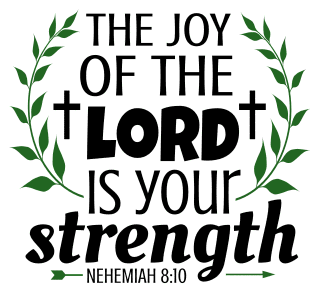 ANNOUNCEMENTSPRELUDEGatheringThe Holy Spirit calls us together as the people of God.Confession and Forgiveness In the name of the Father, and of the ☩ Son, and of the Holy Spirit.Amen.God of all mercy & consolation, come to the help of your people, turning us from our sin to live for you alone. Give us the power of your Holy Spirit that we may confess our sin, receive your forgiveness, and grow into the fullness of Jesus Christ, our Savior and Lord.Amen.Let us confess our sin in the presence of God and of one another. Most merciful God,we confess that we are captive to sin and cannot free ourselves. We have sinned against you in thought, word, and deed, by what we have done and by what we have left undone. We have not loved you with our whole heart; we have not loved our neighbors as ourselves. For the sake of your Son, Jesus Christ, have mercy on us. Forgive us, renew us, and lead us, so that we may delight in your will and walk in your ways, to the glory of your holy name. Amen.God, who is rich in mercy, loved us even when we were dead in sin, and made us alive together with Christ. By grace you have been saved. In the name of ☩ Jesus Christ, your sins are forgiven. Almighty God strengthen you with power through the Holy Spirit, that Christ may live in your hearts through faith.Amen.Gathering Song 	“God Is Here!” ELW 526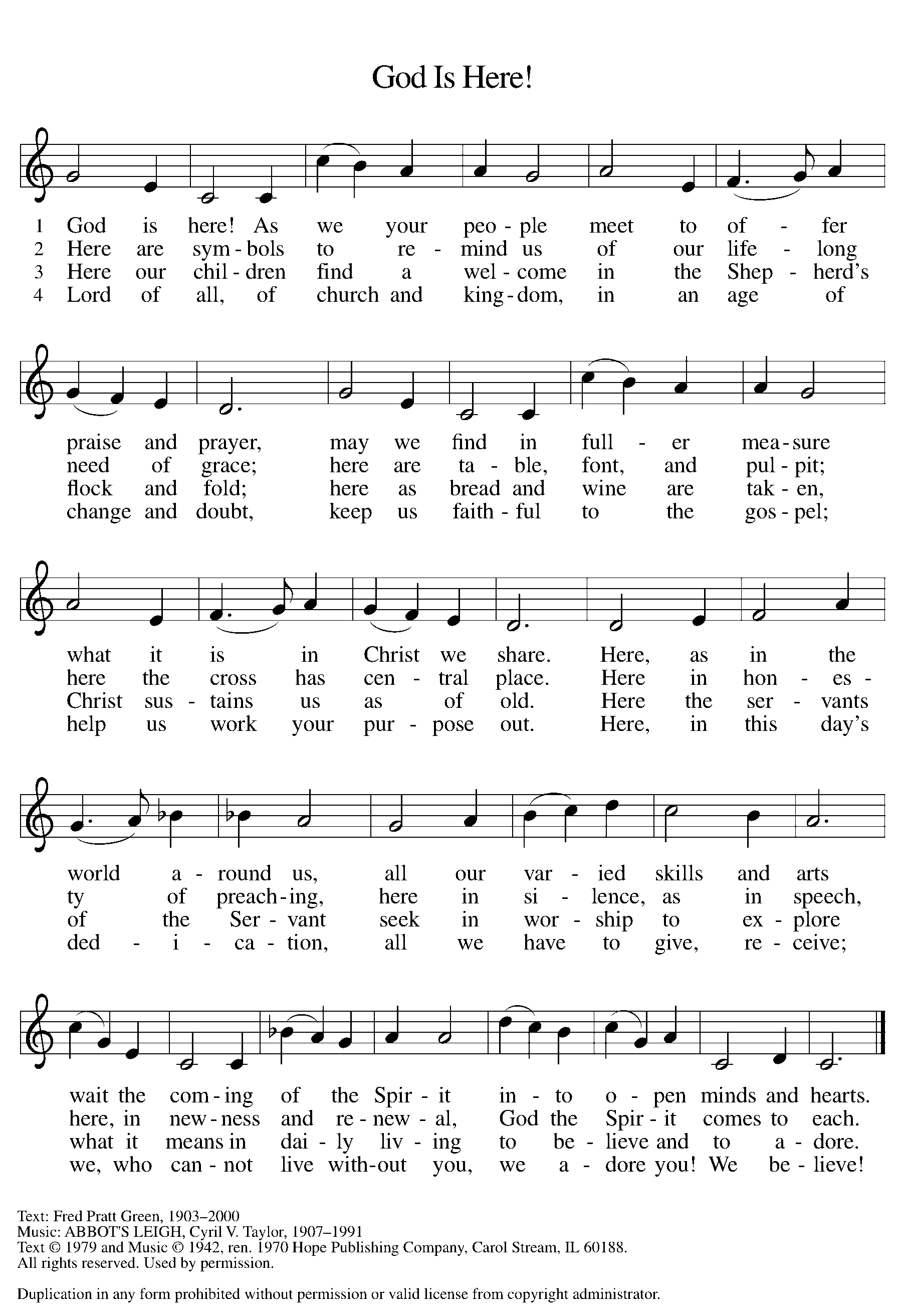 GREETINGThe grace of our Lord Jesus Christ, the love of God, and the communion of the Holy Spirit be with you all.And also with you.KYRIEIn peace, let us pray to the Lord.Lord, have mercy.For the peace from above, and for our salvation, let us pray to the Lord.Lord, have mercy.For the peace of the whole world, for the well-being of the Church of God,and for the unity of all, let us pray to the Lord.Lord, have mercy.For this holy house, and for all who offer here their worship and praise,let us pray to the Lord.Lord, have mercy.Help, save, comfort, and defend us, gracious Lord.Amen.GLORY TO GOD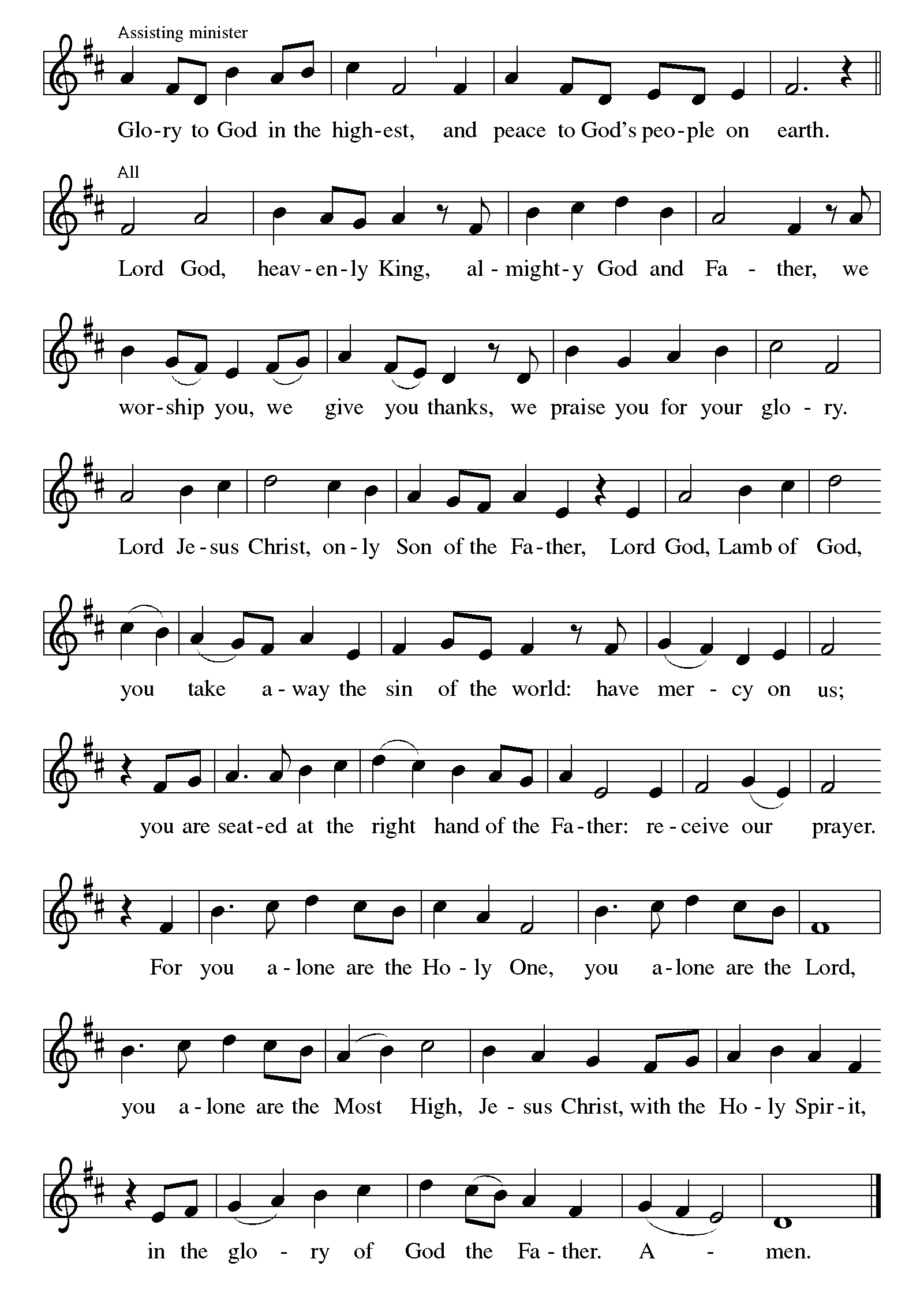 Prayer of the DayLet us pray together.God of love, giver of life, you know our frailties and failings. Give us your grace to overcome them, keep us from those things that harm us, and guide us in the way of salvation, through Jesus Christ, our Savior and Lord. Amen.First Reading 								Ezekiel 18:1-4, 25-32A reading from Ezekiel.1The word of the Lord came to me: 2What do you mean by repeating this proverb concerning the land of Israel, “The parents have eaten sour grapes, and the children’s teeth are set on edge”? 3As I live, says the Lord God, this proverb shall no more be used by you in Israel. 4Know that all lives are mine; the life of the parent as well as the life of the child is mine: it is only the person who sins that shall die.
 25Yet you say, “The way of the Lord is unfair.” Hear now, O house of Israel: Is my way unfair? Is it not your ways that are unfair? 26When the righteous turn away from their righteousness and commit iniquity, they shall die for it; for the iniquity that they have committed they shall die. 27Again, when the wicked turn away from the wickedness they have committed and do what is lawful and right, they shall save their life. 28Because they considered and turned away from all the transgressions that they had committed, they shall surely live; they shall not die. 29Yet the house of Israel says, “The way of the Lord is unfair.” O house of Israel, are my ways unfair? Is it not your ways that are unfair?
 30Therefore I will judge you, O house of Israel, all of you according to your ways, says the Lord God. Repent and turn from all your transgressions; otherwise iniquity will be your ruin. 31Cast away from you all the transgressions that you have committed against me, and get yourselves a new heart and a new spirit! Why will you die, O house of Israel? 32For I have no pleasure in the death of anyone, says the Lord God. Turn, then, and live.The word of the Lord.Thanks be to God.Psalm								Psalm 25:1-91To | you, O Lord,
  I lift | up my soul.
 2My God, I put my trust in you; let me not be | put to shame,
  nor let my enemies triumph | over me.
 3Let none who look to you be | put to shame;
  rather let those be put to shame | who are treacherous.
 4Show me your | ways, O Lord,
  and teach | me your paths.
 5Lead me in your | truth and teach me,
  for you are the God of my salvation; in you have I trusted all | the day long.
 6Remember, O Lord, your compas- | sion and love,
  for they are from | everlasting.
 7Remember not the sins of my youth and | my transgressions;
  remember me according to your steadfast love and for the sake of your good- | ness, O Lord.
 8You are gracious and up- | right, O Lord;
  therefore you teach sinners | in your way.
 9You lead the low- | ly in justice
  and teach the low- | ly your way. Second Reading							Philippians 2:1-13A reading from Philippians.1If then there is any encouragement in Christ, any consolation from love, any sharing in the Spirit, any compassion and sympathy, 2make my joy complete: be of the same mind, having the same love, being in full accord and of one mind. 3Do nothing from selfish ambition or conceit, but in humility regard others as better than yourselves. 4Let each of you look not to your own interests, but to the interests of others. 5Let the same mind be in you that was in Christ Jesus,
 6who, though he was in the form of God,
  did not regard equality with God
  as something to be exploited,
 7but emptied himself,
  taking the form of a slave,
  being born in human likeness.
 And being found in human form,
  8he humbled himself
  and became obedient to the point of death—
  even death on a cross.

 9Therefore God also highly exalted him
  and gave him the name
  that is above every name,
 10so that at the name of Jesus
  every knee should bend,
  in heaven and on earth and under the earth,
 11and every tongue should confess
  that Jesus Christ is Lord,
  to the glory of God the Father.

 12Therefore, my beloved, just as you have always obeyed me, not only in my presence, but much more now in my absence, work out your own salvation with fear and trembling; 13for it is God who is at work in you, enabling you both to will and to work for his good pleasure.The word of the Lord.Thanks be to God.Gospel Acclamation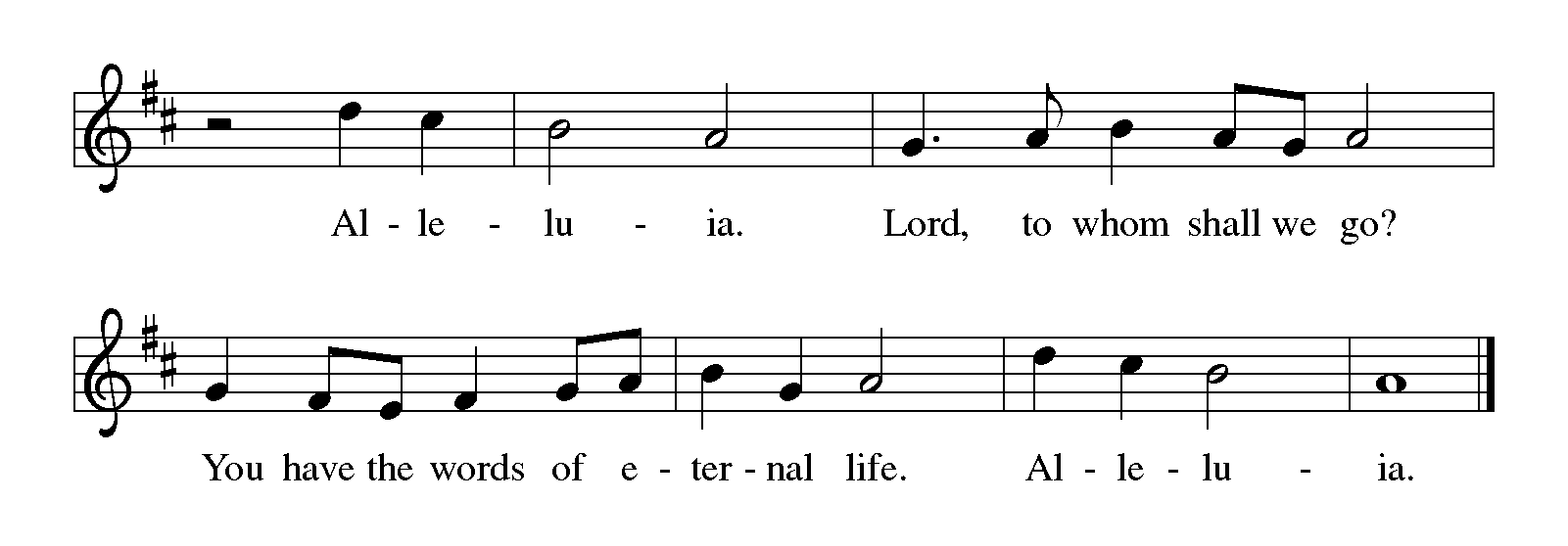 Gospel 									Matthew 21:23-32The holy gospel according to Matthew.Glory to you, O Lord.23When [Jesus] entered the temple, the chief priests and the elders of the people came to him as he was teaching, and said, “By what authority are you doing these things, and who gave you this authority?” 24Jesus said to them, “I will also ask you one question; if you tell me the answer, then I will also tell you by what authority I do these things. 25Did the baptism of John come from heaven, or was it of human origin?” And they argued with one another, “If we say, ‘From heaven,’ he will say to us, ‘Why then did you not believe him?’ 26But if we say, ‘Of human origin,’ we are afraid of the crowd; for all regard John as a prophet.” 27So they answered Jesus, “We do not know.” And he said to them, “Neither will I tell you by what authority I am doing these things.
 28“What do you think? A man had two sons; he went to the first and said, ‘Son, go and work in the vineyard today.’ 29He answered, ‘I will not’; but later he changed his mind and went. 30The father went to the second and said the same; and he answered, ‘I go, sir’; but he did not go. 31Which of the two did the will of his father?” They said, “The first.” Jesus said to them, “Truly I tell you, the tax collectors and the prostitutes are going into the kingdom of God ahead of you. 32For John came to you in the way of righteousness and you did not believe him, but the tax collectors and the prostitutes believed him; and even after you saw it, you did not change your minds and believe him.”The gospel of the Lord.Praise to you, O Christ.Sermon 							Claude SmithHymn of the Day 		“Oh, That the Lord Would Guide My Ways” ELW 772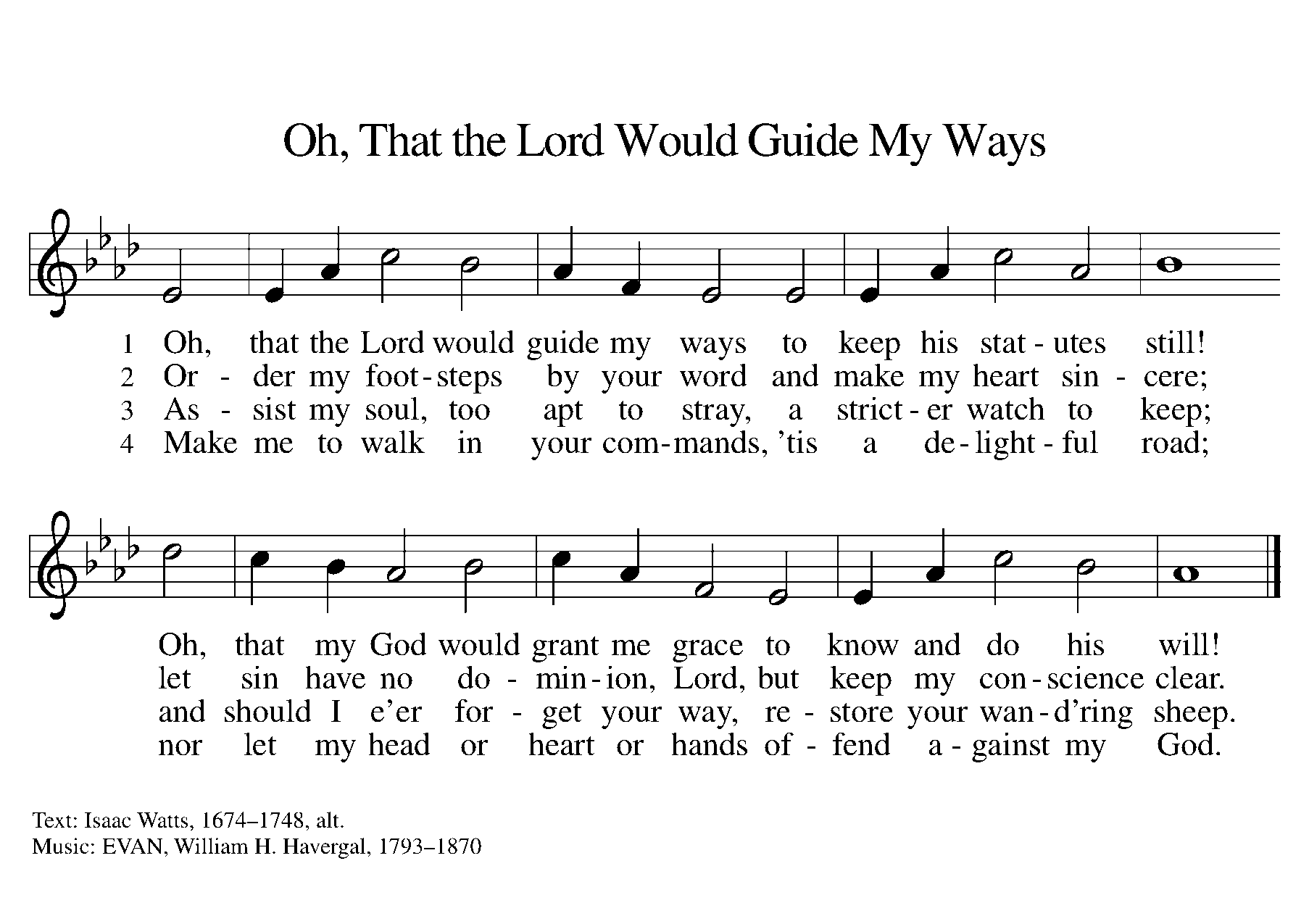 CREEDI believe in God, the Father almighty,creator of heaven and earth.I believe in Jesus Christ, God’s only Son, our Lord,who was conceived by the Holy Spirit,born of the virgin Mary,suffered under Pontius Pilate,was crucified, died, and was buried;he descended to the dead.*On the third day he rose again;he ascended into heaven,he is seated at the right hand of the Father,and he will come to judge the living and the dead.I believe in the Holy Spirit,the holy catholic church,the communion of saints,the forgiveness of sins,the resurrection of the body,and the life everlasting. Amen.*Or, “he descended into hell,” another translation of this text in widespread use.Prayers of IntercessionRemembering the caring and generous works of God, we pray for the church, creation, and the needs of our neighbors.A brief silence.We put our trust in you as we pray for the church. Give bishops, pastors, deacons, and teachers the gifts of wisdom and discernment. Be with them in bold truth and faithful witness. We pray especially for Grace Lutheran Church in Hastings, and Rev. Kenneth Scheck II. Merciful God,receive our prayer.Lead us in your truth as we pray for creation. Empower us to look to the interests of others as we make choices that impact the environment. Summon us to be advocates for healthy waterways, habitats, and air. Merciful God,receive our prayer.Lead us in justice as we pray for those in government, the military, and other positions of authority. Give them humble and willing hearts, looking to the needs of others. We pray also for our enemies. Merciful God,receive our prayer.Trusting your goodness, we pray for all caregivers and people who are sick or suffering in any way. We pray especially for all those affected by gun violence, Ukraine, Sudan, Turkey, and Syria. Give them encouragement and consolation in your presence. Merciful God,receive our prayer.Teach us your paths as we pray for this congregation. Be at work in us and unite us in your love as we labor together for the sake of the gospel. Merciful God,receive our prayer.We give thanks for all the saints who died secure in the knowledge of salvation. Keep us fearless in our faith and certain of your resurrection. Merciful God,receive our prayer.Remember us according to your steadfast love as we offer these and the prayers of our heart, trusting in your compassion made known through Jesus Christ.Amen.Peace The peace of Christ be with you always.And also with you.Offering & OFFERING SONGThe joy of the Lord is my strength,The joy of the Lord is my strength,The joy of the Lord is my strength,The joy of the Lord is my strength.Offering Prayer Let us pray. Blessed are you, O God, ruler of heaven and earth. Day by day you shower us with blessings. As you have raised us to new life in Christ, give us glad and generous hearts, ready to praise you and to respond to those in need, through Jesus Christ, our Savior and Lord. Amen.Thanksgiving for the WordLet us pray.Praise and thanks to you, holy God, for by your Word you made all things: you spoke light into darkness, called forth beauty from chaos, and brought life into being. For your Word of life, O God,we give you thanks and praise.By your Word you called your people Israel to tell of your wonderful gifts: freedom from captivity, water on the desert journey, a pathway home from exile, wisdom for life with you. For your Word of life, O God,we give you thanks and praise.Through Jesus, your Word made flesh, you speak to us and call us to witness: forgiveness through the cross, life to those entombed by death, the way of your self-giving love. For your Word of life, O God,we give you thanks and praise.Send your Spirit of truth, O God; rekindle your gifts within us: renew our faith, increase our hope, and deepen our love, for the sake of a world in need. Faithful to your Word, O God, draw near to all who call on you; through Jesus Christ, our Savior and Lord, to whom, with you and the Holy Spirit, be honor and glory forever.Amen.Lord’s Prayer Lord, remember us in your kingdom and teach us to pray.Our Father, who art in heaven,hallowed be thy name,thy kingdom come,thy will be done,on earth as it is in heaven.Give us this day our daily bread;and forgive us our trespasses,as we forgive thosewho trespass against us;and lead us not into temptation,but deliver us from evil.For thine is the kingdom,and the power, and the glory,forever and ever. Amen.SendingGod blesses us and sends us in mission to the world.BlessingThe Lord bless you and keep you.The Lord’s face shine on you with grace and mercy.The Lord look upon you with favor and ☩ give you peace.Amen.Sending SonG	“Lord, Keep Us Steadfast in Your Word” ELW 517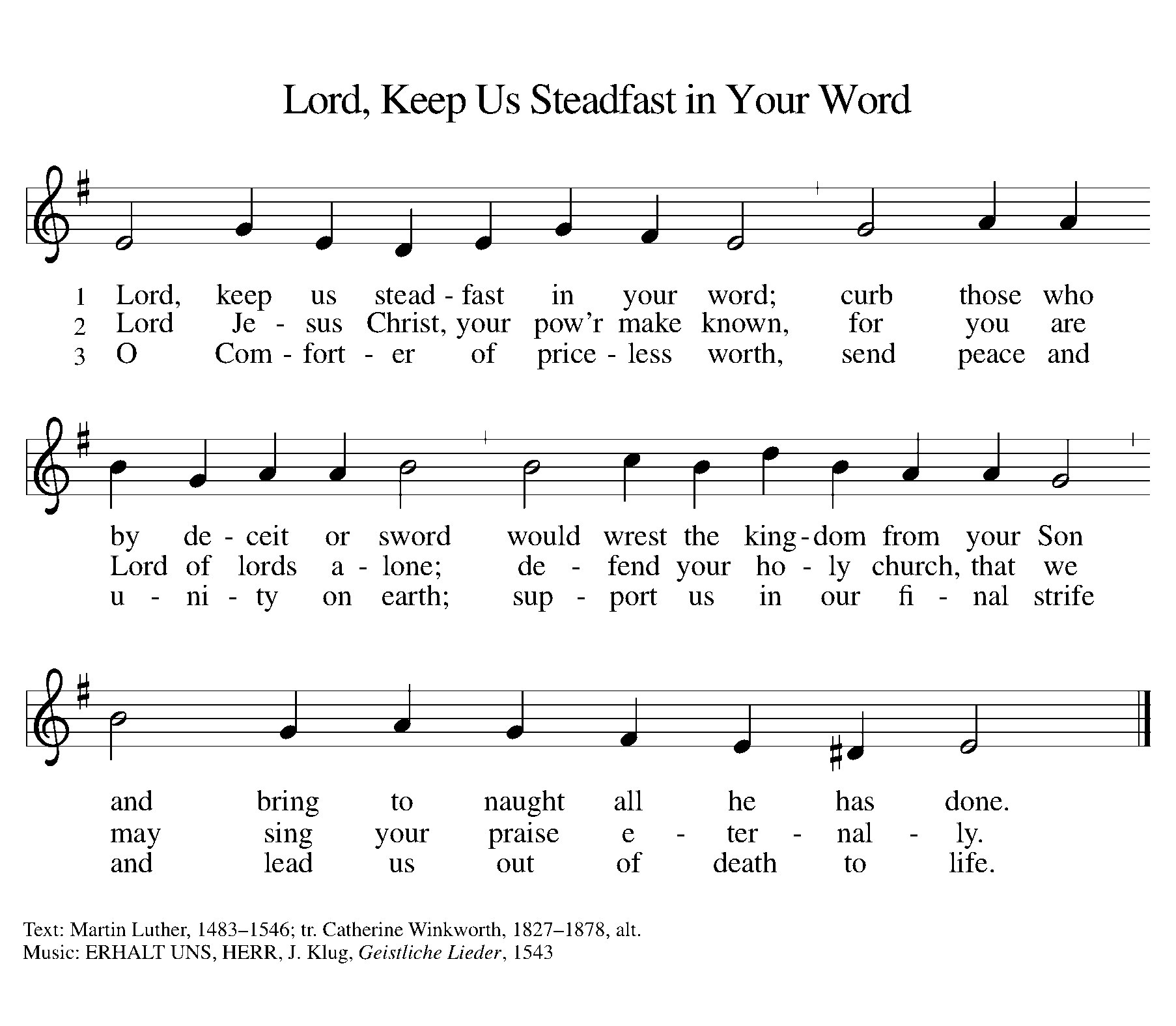 Dismissal Almighty God, Father, ☩ Son, and Holy Spirit, bless you now and forever.Amen.From sundaysandseasons.com. Copyright © 2017 Augsburg Fortress. All rights reserved.Thank you to all who served in worship today!Presider: Claude SmithMusician: Jayne FlaniganAcolyte: Lexi GriffinElder: Dan Utterback Trustee: Mike JohnsonOffering Counters: Doug Mackenzie & Mike Johnson Safety Person:PRAYERS OF THE FAITHFULWith thanks for all God’s blessings and his love for all people. Our Bishops, Craig Satterlee Elizabeth Eaton, and the congregations of the North/West Lower Michigan Synod. St. Paul Lutheran Church in Greenville and Rev. Betsy KamphiusPrayers for our friends, for all who are sick or hospitalized and for all health care workers who care for them. We pray especially for all those affected by gun violence, Ukraine, Sudan, Turkey, and Syria All those members of Zion’s family traveling; all those homebound or in frail health; all those suffering with quiet, unknown needs or worries. For those who serve on our behalf: public safety, utility workers, medical personnel, military personnel. For those who might be forgotten.This week at Zion:Men’s Coffee, 8 AM Wednesday, October 3ANNOUNCEMENTSDoor Locking Policy: Our door locking policy relies on having a volunteer(s) each Sunday to serve as the Safety Person of the Day. On Sundays where no one has volunteered, if someone arrives at church and is willing to be the Safety Person of the Day, we will follow the door locking policy. If no one steps forward to serve as the Safety Person of the Day, the doors will not be locked as there will be no one to monitor the church cell phone and let late arrivals into the church. Please consider volunteering for this important dutyLWR Action Team Project : Thank you to everyone who donated items or money for personal care kits for Lutheran World Relief. Also thank you to all who helped assemble the 49 kits and to Thrivent Financial for the $250 grant. In October, the kits will be displayed in our sanctuary and then packed and taken to a Lutheran School in Wyoming where they will be loaded onto a semi-truck and taken to Maryland. They are then sent overseas to many different countries. There are Live Generously t-shirts on a table in the Fellowship Hall. They are also from Thrivent.  Please help yourselves to them. We have been making kits for many years and are blessed we could make them again this year too.Call Committee Update: The Call Committee continues to meet and research candidates from the synod. Please pray for wisdom and patients for the Call Committee and the congregation.ZLCW Vote It was an unanimous vote to send $5000 for a refrigerator. It was a very close vote on what to purchase, but more votes were for the purchase of a commercial refrigerator. The Board will be acting on this.